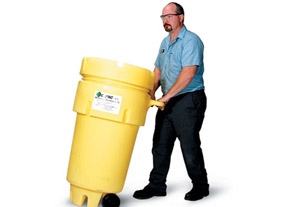 Wheeled Overpack® 50 Salvage Drum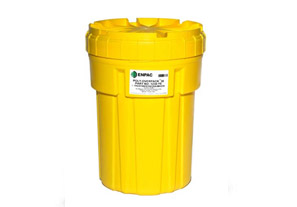 Poly-Overpack® 30 Salvage Drum 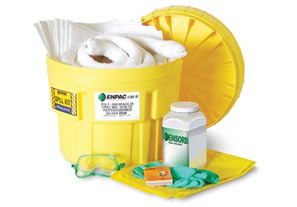 20 Gallon Spill Kit Oil Only 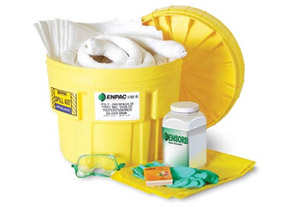 20 Gallon Spill Kit Oil Only 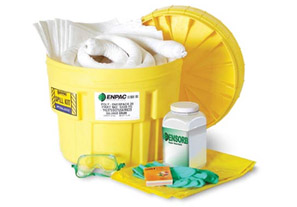 20 Gallon Spill Kit - Aggressive 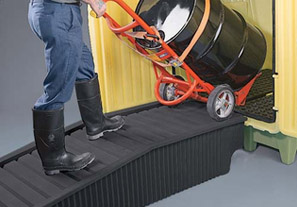 Hazard Hut Poly-Ramp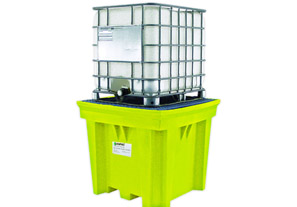 IBC Space Saver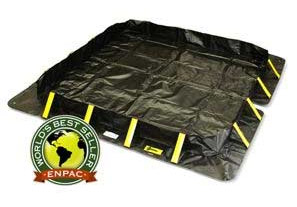 Stinger Berm™ 4'x4'x8"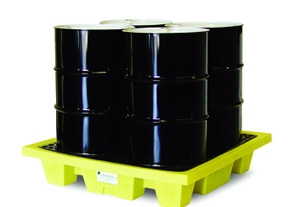 4-Drum Poly-Slim-Line ™ 6000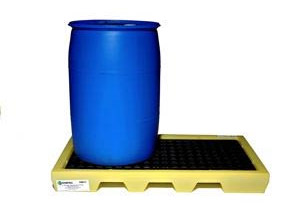 Plastic Wheel Stopper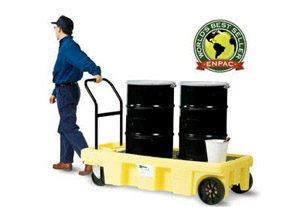 Poly-Spillcart™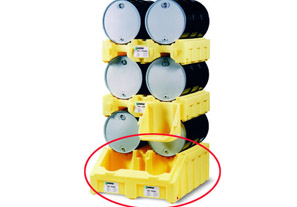 Poly-Racker™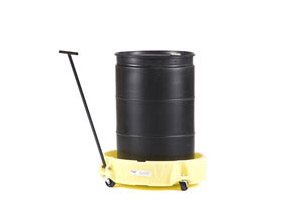 Spill Scooter™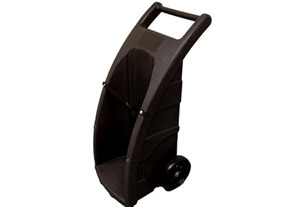 Single Cylinder Dolly™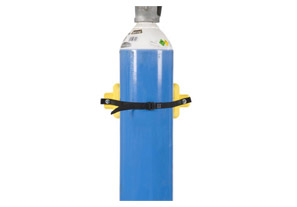 Universal Cylinder Bracket™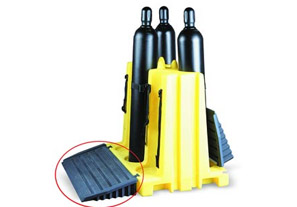 6-Pack Ramp